РЕШЕНИЕРассмотрев проект решения о едином налоге на вмененный доход для отдельных видов деятельности на территории Петропавловск-Камчатского городского округа, разработанный рабочей группой, созданной решением Городской Думы Петропавловск-Камчатского городского округа от 28.10.2015              № 851-р, и внесенный председателем Городской Думы Петропавловск-Камчатского городского округа Смирновым С.И., на основании главы 26.3 Налогового кодекса Российской Федерации, в соответствии со статьей 28 Устава Петропавловск-Камчатского городского округа, Городская Дума Петропавловск-Камчатского городского округаРЕШИЛА:1. Принять Решение о едином налоге на вмененный доход для отдельных видов деятельности на территории Петропавловск-Камчатского городского округа.2. Направить принятое Решение временно исполняющему полномочия Главы Петропавловск-Камчатского городского округа для подписания и обнародования.РЕШЕНИЕот 24.11.2016 № 526-ндО едином налоге на вмененный доход для отдельных видов деятельности на территории Петропавловск-Камчатского городского округа Принято Городской Думой Петропавловск-Камчатского городского округа(решение от 21.11.2016 № 1178-р)Статья 1. Общие положенияЕдиный налог на вмененный доход для отдельных видов деятельности
на территории Петропавловск-Камчатского городского округа (далее - единый налог) применяется наряду с общей системой налогообложения и иными режимами налогообложения, предусмотренными законодательством Российской Федерации
о налогах и сборах.Статья 2. Виды предпринимательской деятельности, в отношении которых вводится единый налог Система налогообложения в виде единого налога на территории Петропавловск-Камчатского городского округа применяется в отношении следующих видов предпринимательской деятельности:1) оказания бытовых услуг. Коды видов деятельности в соответствии
с Общероссийским классификатором видов экономической деятельности и коды услуг в соответствии с Общероссийским классификатором продукции по видам экономической деятельности, относящихся к бытовым услугам, определяются Правительством Российской Федерации;2) оказания ветеринарных услуг;3) оказания услуг по ремонту, техническому обслуживанию и мойке автомототранспортных средств;4) оказания услуг по предоставлению во временное владение (в пользование) мест для стоянки автомототранспортных средств, а также по хранению автомототранспортных средств на платных стоянках (за исключением штрафных автостоянок);5) оказания автотранспортных услуг по перевозке пассажиров и грузов, осуществляемых организациями и индивидуальными предпринимателями, имеющими на праве собственности или ином праве (пользования, владения и (или) распоряжения) не более 20 транспортных средств, предназначенных для оказания таких услуг;6) розничной торговли, осуществляемой через магазины и павильоны
с площадью торгового зала не более 150 квадратных метров по каждому объекту организации торговли;7) розничной торговли, осуществляемой через объекты стационарной торговой сети, не имеющей торговых залов, а также объекты нестационарной торговой сети;8) оказания услуг общественного питания, осуществляемых через объекты организации общественного питания с площадью зала обслуживания посетителей
не более 150 квадратных метров по каждому объекту организации общественного питания;9) оказания услуг общественного питания, осуществляемых через объекты организации общественного питания, не имеющие зала обслуживания посетителей;10) распространения наружной рекламы с использованием рекламных конструкций;11) размещения рекламы с использованием внешних и внутренних поверхностей транспортных средств;12) оказания услуг по временному размещению и проживанию организациями и предпринимателями, использующими в каждом объекте предоставления данных услуг общую площадь помещений для временного размещения и проживания
не более 500 квадратных метров;13) оказания услуг по передаче во временное владение и (или) в пользование торговых мест, расположенных в объектах стационарной торговой сети, не имеющих торговых залов, объектов нестационарной торговой сети, а также объектов организации общественного питания, не имеющих зала обслуживания посетителей;14) оказания услуг по передаче во временное владение и (или) в пользование земельных участков для размещения объектов стационарной и нестационарной торговой сети, а также объектов организации общественного питания.Статья 3. Значения корректирующего коэффициента базовой                        доходности К21. Значения корректирующего коэффициента базовой доходности К2, учитывающего совокупность особенностей ведения предпринимательской деятельности, в том числе вид деятельности, ассортимент товаров (работ, услуг), сезонность, режим работы, особенности места ведения предпринимательской деятельности, период работы объекта с даты ввода в эксплуатацию, устанавливаются как произведение следующих показателей:К2 = К2/1 х К2/2 х К2/3 х К2/4 х К2/5 х К2/6, гдеК2/1 - корректирующий коэффициент базовой доходности, учитывающий вид деятельности;К2/2 - корректирующий коэффициент базовой доходности, учитывающий особенности места ведения предпринимательской деятельности;К2/3 - корректирующий коэффициент базовой доходности, учитывающий ассортимент товаров (работ, услуг);К2/4 - корректирующий коэффициент базовой доходности, учитывающий сезонность;К2/5 - корректирующий коэффициент базовой доходности, учитывающий режим работы;К2/6 - корректирующий коэффициент базовой доходности, учитывающий период работы объекта с даты ввода в эксплуатацию.2. Установить следующие значения корректирующих коэффициентов базовой доходности:1) коэффициент К2/1, учитывающий вид деятельности, согласно приложению 1
к настоящему Решению;2) коэффициент К2/2, учитывающий особенности места ведения предпринимательской деятельности, согласно приложению 2 к настоящему Решению;3) коэффициент К2/3, учитывающий ассортимент товаров (работ, услуг), согласно приложению 3 к настоящему Решению;4) коэффициент К2/4, учитывающий сезонность, в размере 1;5) коэффициент К2/5, учитывающий режим работы, в размере 1;6) коэффициент К2/6, учитывающий период работы объекта с даты ввода
в эксплуатацию, согласно приложению 4 к настоящему Решению.3. Значения корректирующих коэффициентов К2/1, К2/2, К2/3, К2/6 устанавливаются в размере 1 за исключением значений корректирующих коэффициентов, установленных приложениями к настоящему Решению.Статья 4. Заключительные положения1. Настоящее Решение вступает в силу с 01.01.2017, но не ранее чем
по истечении 1 месяца со дня его официального опубликования и не ранее 1 числа очередного налогового периода.2. Со дня вступления в силу настоящего Решения признать утратившим силу Решение Городской Думы Петропавловск-Камчатского городского округа
от 18.11.2010 № 304-нд «О едином налоге на вмененный доход для отдельных видов деятельности на территории Петропавловск-Камчатского городского округа».  Приложение 1к Решению Городской ДумыПетропавловск-Камчатскогогородского округаот 24.11.2016 № 526-нд«О едином налоге на вмененный доход для отдельных видов деятельности на территории Петропавловск-Камчатского городского округа»Значения корректирующего коэффициента базовой доходности К2/1, учитывающего виды предпринимательской деятельностиПриложение 2к Решению Городской ДумыПетропавловск-Камчатскогогородского округаот 24.11.2016 № 526-нд«О едином налоге на вмененный доход для отдельных видов деятельности на территории Петропавловск-Камчатского городского округа»Значения корректирующего коэффициента базовой доходности К2/2, учитывающего особенности места ведения предпринимательской деятельности Значения корректирующего коэффициента базовой доходности К2/2, учитывающего особенности места ведения предпринимательской деятельности - розничная торговля, осуществляемая через магазины и павильоны с площадью торгового зала по каждому объекту организации торговли не более 150 квадратных метров; оказание услуг по передаче во временное владение и (или) в пользование торговых мест, расположенных в объектах стационарной торговой сети, не имеющих торговых залов, объектов нестационарной торговой сети (прилавков, палаток, ларьков, контейнеров, боксов), а также объектов организации общественного питания, не имеющих зала обслуживания посетителей; оказания услуг по передаче во временное владение и (или) в пользование земельных участков для организации торговых мест в стационарной торговой сети, а также для размещения объектов нестационарной торговой сети (прилавков, палаток, ларьков, контейнеров, боксов) и объектов организации общественного питания, не имеющих залов обслуживания посетителей; оказание услуг по временному размещению и проживанию организациями и предпринимателями, использующими в каждом объекте предоставления данных услуг общую площадь помещений для временного размещения и проживания не более 500 квадратных метровЗначения корректирующего коэффициента базовой доходности К2/2, учитывающего особенности места ведения предпринимательской деятельности – оказание услуг по хранению автомототранспортных  средств на платных автостоянках Приложение 3к Решению Городской ДумыПетропавловск-Камчатскогогородского округаот 24.11.2016 № 526-нд«О едином налоге на вмененный доход для отдельных видов деятельности на территории Петропавловск-Камчатского городского округа»Значения корректирующего коэффициента базовой доходности К2/3, учитывающего ассортимент товаров (работ, услуг) – розничная торговляЗначение корректирующего коэффициента базовой доходности К2/3, учитывающего ассортимент товара (работ, услуг) – общественное питание Приложение 4к Решению Городской ДумыПетропавловск-Камчатскогогородского округаот 24.11.2016 № 526-нд«О едином налоге на вмененный доход для отдельных видов деятельности на территории Петропавловск-Камчатского городского округа»Значение корректирующего коэффициента базовой доходности К2/6, учитывающего период работы объекта с даты ввода в эксплуатациюЗначения корректирующего коэффициента базовой доходности К2/6, учитывающего фактический период работы объекта с даты ввода в эксплуатацию для вида деятельности оказание услуг по хранению автомототранспортных средств на платных стоянках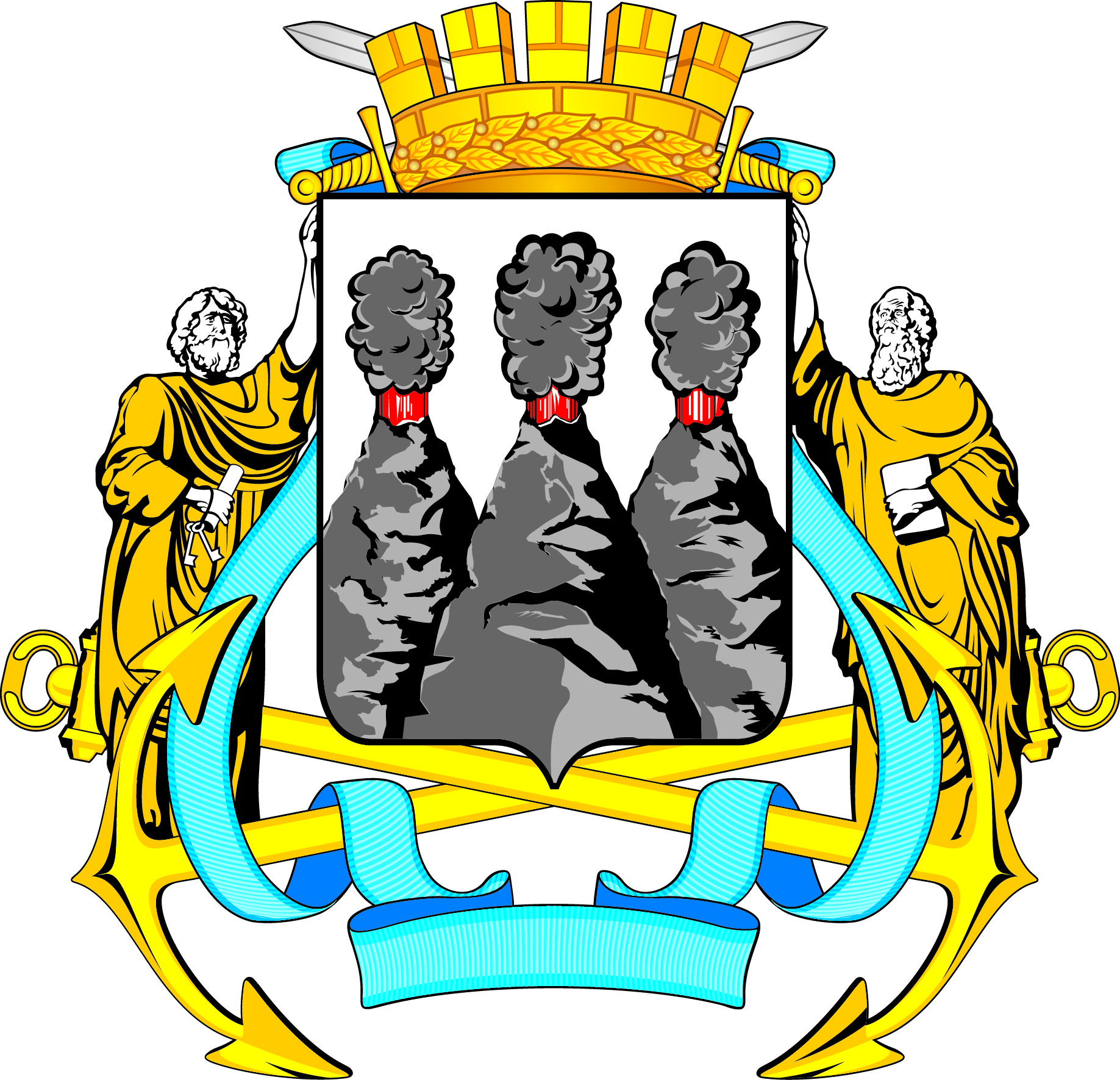 ГОРОДСКАЯ ДУМАПЕТРОПАВЛОВСК-КАМЧАТСКОГО ГОРОДСКОГО ОКРУГАот 21.11.2016 № 1178-р53-я (внеочередная) сессияг.Петропавловск-КамчатскийО принятии решения о едином налоге
на вмененный доход для отдельных видов деятельности на территории Петропавловск-Камчатского городского округа Председатель Городской Думы Петропавловск-Камчатского городского округаС.И. СмирновГОРОДСКАЯ ДУМАПЕТРОПАВЛОВСК-КАМЧАТСКОГО ГОРОДСКОГО ОКРУГАВременно исполняющий полномочия Главы Петропавловск-Камчатского городского округаВ.Ю. Иваненко№пунктов (подпунктов)Виды предпринимательской деятельностиКорректирующийкоэффициентК2/11.Оказание бытовых услуг. Коды видов деятельности в соответствии с Общероссийским классификатором видов экономической деятельности и коды услуг в соответствии с Общероссийским классификатором продукции по видам экономической деятельности, относящихся к бытовым услугам, определяются Правительством Российской Федерации1,02.Оказание ветеринарных услуг 0,63.Оказание услуг по ремонту, техническому обслуживанию и мойке автомототранспортных средств1,04.Оказание услуг по предоставлению во временное владение                      (в пользование) мест для стоянки автомототранспортных средств,
а также по хранению автомототранспортных средств на платных стоянках (за исключением штрафных автостоянок):Оказание услуг по предоставлению во временное владение                      (в пользование) мест для стоянки автомототранспортных средств,
а также по хранению автомототранспортных средств на платных стоянках (за исключением штрафных автостоянок):4.1оказание услуг по предоставлению во временное владение (в пользование) мест для стоянки автомототранспортных средств, а также по хранению автомототранспортных средств
на платных стоянках площадью до 3000 квадратных метров включительно0,74.2оказание услуг по предоставлению во временное владение (в пользование) мест для стоянки автомототранспортных средств, а также по хранению автомототранспортных средств
на платных стоянках площадью свыше 3000 квадратных метров0,85.Оказание автотранспортных услуг, в том числе:Оказание автотранспортных услуг, в том числе:5.1оказание услуг по перевозке грузов 1,05.2оказание услуг по перевозке пассажиров в режиме «такси» 1,05.3оказание услуг по перевозке пассажиров автобусами, вместимостью до 14 посадочных мест включительно (микроавтобусы)0,935.4оказание услуг по перевозке пассажиров автобусами вместимостью свыше 14 посадочных мест 0,686.Розничная торговля, осуществляемая через магазины и павильоны с площадью торгового зала не более 150 квадратных метров по каждому объекту организации торговли 1,07.Розничная торговля, осуществляемая через объекты стационарной торговой сети, не имеющей торговых залов, а также объекты нестационарной торговой сети 1,08.Развозная (разносная) торговля (за исключением торговли подакцизными товарами, лекарственными препаратами, изделиями
из драгоценных камней, оружием и патронами
к нему, меховыми изделиями и технически сложными товарами бытового назначения)1,09.Оказание услуг общественного питания, осуществляемых через объекты организации общественного питания, в том числе не имеющие зала обслуживания посетителей1,010.Распространение наружной рекламы с использованием рекламных конструкций 0,06311.Размещение рекламы с использованием внешних
и внутренних поверхностей транспортных средств0,06312.Оказание услуг по временному размещению
и проживанию организациями и предпринимателями, использующими в каждом объекте предоставления данных услуг общую площадь помещений для временного размещения и проживания не более 500 квадратных метров0,613.Оказание услуг по передаче во временное владение и (или)
в пользование торговых мест, расположенных в объектах стационарной торговой сети, не имеющих торговых залов, объектов нестационарной торговой сети, а также объектов организации общественного питания, не имеющих зала обслуживания посетителей, в том числе: Оказание услуг по передаче во временное владение и (или)
в пользование торговых мест, расположенных в объектах стационарной торговой сети, не имеющих торговых залов, объектов нестационарной торговой сети, а также объектов организации общественного питания, не имеющих зала обслуживания посетителей, в том числе: 13.1оказание услуг по передаче во временное владение и (или) в пользование торговых мест, расположенных в объектах стационарной торговой сети, не имеющих торговых залов, объектов нестационарной торговой сети, предназначенных для реализации автомобильных деталей, узлов и принадлежностей, а также строительных материалов, древесины и пиломатериалов0,313.2оказание услуг по передаче во временное владение и (или) в пользование торговых мест, расположенных в объектах стационарной торговой сети, не имеющих торговых залов, объектов нестационарной торговой сети (за исключением торговых мест, предназначенных для реализации автомобильных деталей, узлов
и принадлежностей, а также строительных материалов, древесины и пиломатериалов),
а также объектов организации общественного питания, не имеющих зала обслуживания посетителей0,814.Оказание услуг по передаче во временное владение и (или) в пользование земельных участков для размещения объектов стационарной и нестационарной торговой сети, а также объектов организации общественного питания1,0№пунктов (подпунктов)Дислокация источника доходаКорректирующийкоэффициентК2/21.Улицы: Абеля, Автомобилистов, Алеутская, Алтайская, Амурская, Арсеньева, Атласова, Академика Курчатова, Академика Королева, Батарейная, Березовая, Бохняка, Ватутина, Вилкова, Вилюйская, Виталия Кручины, Владивостокская, Войцешека, Вольского, Вулканная, Высотная, Горького, Дальневосточная, Дальняя, Дзержинского, Доватора, Запарина, Заречная, Зеркальная, Звездная, Иркутская, Кавказская, Карагинская, Кирдищева Г.Ф., Кольцевая, Колхозная, Ключевская, Красинцев, Красная Сопка, Кроноцкая, Крутая, Крутобереговая, Кулешова, Ларина, Ленинская, Ленинградская, Лукашевского, Максутова, Маршала Блюхера, Маяковского, Молчанова, Морская, Набережная, Николаевой-Терешковой В.В., Озерновская коса, Океанская, Орджоникидзе, Партизанская, 70 лет Победы, Пограничная, Савченко, Садовая, Сафонова, Северная, Советская, Толстого, Топоркова, Тушканова, Уральская, Фролова, Фрунзе, Чубарова, Штурмана Елагина.Бульвары: Пийпа Б.И., Рыбацкой Славы.Проспекты: Таранца А.И., Карла Маркса, Победы, Рыбаков, Циолковского, 50 лет Октября.Шоссе: Восточное, Северо-Восточное.Переулки: Ботанический, имени Заварицкого А.Н.Проезды: Космический, Орбитальный.Площади: имени Ф.Э. Дзержинского,
имени В.И. Ленина, имени Г.И. Щедрина, Комсомольская.Скверы: Свободы.Парки: Победы.1,02.Улицы: Артиллерийская, Байкальская, Беринга, Береговая, Бийская, Боевая, Бонивура, Братская, Волочаевская, Гагарина, Гастелло, Гражданская, Геологическая, Гоголя, Давыдова, Даурская, Дежнева, Декабристов, Днепровская, Дружбы, Елизовская, Заводская,  Завойко, Закхеева, Зеленая роща, Индустриальная, Капитана Беляева, Капитана Драбкина, Карбышева, Карьерная, Комарова, Комсомольская, Корфская, Корякская, Космонавтов, Котовского, Красноармейская, Краснофлотская, Крашенинникова, Крупской, Крылова, Курильская, Лазо, Лаперуза, Лермонтова, Лизы Чайкиной, Лихачева, Ломоносова, Луговая, Макарова, Мичурина,  Мишенная, Морстроя, Нагорная Слободка, Невельского, Невского, Некрасова, Никифора Бойко, Новотранспортная, Озерная, Октябрьская, Олега Кошевого, Омская, Ополченцев, Осипенко, Оссорская, Павлова, Павлика Морозова, Панфилова, Пенжинская, Пионерская, Полевая, Полярная, Портовская, Пономарева, Пржевальского, Пролетарская, Пушкинская, Рабочая, Радиосвязи, Репина, Рыбацкая, Рябиковская, Сапун Гора, Сахалинская, Свердлова, Седова, Семена Удалого, Серышева, Сибирцева, Сопочная, Совхозная, Солнечная, Спортивная, 2-я Северная, Старицина М.К., Стрелковая, Суворова, Сурикова, Сучанская, Тельмана, Тигильская, Томская, Транспортная, Труда, Трудовая,  Тургенева, Тундровая, Уссурийская, Ушакова, Фестивальная, Флотская, Хабарова, 1-я Целинная, 2-я Целинная, Челюскинцев, Чкалова, Чернышевского, Чехова, Чукотская, Чуркина, Шевченко, Шелихова, Ширшова, Школьная, Якорная, Якутская.Шоссе: Петропавловское.Переулки: Госпитальный.Тупики: Транспортный.Проезды: Туристический.Площади: Вокзальная.0,93.Улицы: Авачинская, Авиаторов, Авиационная, Аммональная падь, Волжская, Гаражная, Горная, Енисейская, Заозерная, Камчатская, Кирова, Кирпичная, Козельская, Командорская, Красногвардейская, Красноярская, Кутузова, Любови Шевцовой, Новая, Обручева, Обороны 1854 года, Охотская, Первомайская, Петра Ильичева, Пожарского, Попова, Приморская, Ракетная, Сафонова, Светлая, Стеллера, Степная, Строительная, Тепличная, Фурманова, Хасанская, Чавычная, Чапаева, Чирикова, Читинская, Целинная, 2-я Шевченко, Щорса.Шоссе: Халактырское.Переулки: Заозерный, Первомайский, Светлый,
1-й переулок Фурманова, 2-й переулок Фурманова, переулок Уссурийский.0,6№пунктов (подпунктов)Дислокация источника доходаКорректирующийкоэффициентК2/21.Улицы: Аммональная падь, Береговая, Вилкова, Гражданская, Дальняя, Днепровская, Елизовская, Енисейская, Заводская, Закхеева, Индустриальная, Камчатская, Капитана Беляева, Капитана Драбкина, Кирова, Кирпичная, Кольцевая, Командорская, Комарова, Корякская, Красная Сопка, Красноармейская, Крупской, Кулешова, Курильская, Лаперуза, Лермонтова, Луговая, Матросова, Мичурина, Морстроя, 0,9Нагорная слободка, Некрасова, Никифора Бойко, Обороны 1854 года, Озерная, Океанская, Охотская, Павлова, Петра Ильичева, Пожарского, Полярная, Пономарева, Портовская, Пролетарская, Пушкинская, Рабочая, Радиосвязи, Репина, Рябиковская, Садовая, Сапун Гора, Сахалинская, Свердлова, Строительная, Сурикова, Труда, Трудовая, Тургенева, Хабарова, 1-я Целинная, 2-я Целинная, Челюскинцев, Шевченко, Ширшова, Школьная, Штурмана Елагина.Переулки: Садовый.Площади: Свободы, Щедрина.Шоссе: Петропавловское.№пунктов (подпунктов)Товары (работы, услуги)Корректирующийкоэффициент К2/31.Розничная торговля хлебом, хлебобулочными изделиями, молоком, молочной продукцией, осуществляемая через специализированные объекты стационарной и нестационарной торговой сети0,352.Розничная торговля продовольственными товарами без реализации алкогольной продукции и пива, в том числе: Розничная торговля продовольственными товарами без реализации алкогольной продукции и пива, в том числе: 2.1розничная торговля продовольственными товарами без реализации алкогольной продукции и пива, осуществляемая через объекты стационарной торговой сети, имеющей торговые залы0,52.2розничная торговля продовольственными товарами без реализации алкогольной продукции и пива, осуществляемая через объекты нестационарной торговой сети0,73.Розничная торговля непродовольственными товарами через объекты стационарной
и нестационарной торговой сети1,0№пунктов (подпунктов)Товары (работы и услуги)Корректирующийкоэффициент К2/31.Оказание услуг общественного питания кафе, барами, ресторанами, не реализующими алкогольную продукцию, пиво0,772.Оказание услуг общественного питания столовыми, не реализующими алкогольную продукцию, пиво0,253.Оказание услуг общественного питания предприятиями и пунктами общественного питания в образовательных организациях, солдатскими и матросскими чайными, расположенными на закрытых территориях воинских подразделений Министерства обороны Российской Федерации и Пограничной службы Федеральной службы безопасности Российской Федерации 0,15№пунктов (подпунктов)Период работы объекта с даты вводав эксплуатациюКорректирующийкоэффициент К2/61.Автостоянки в течение 1 года (с даты ввода в эксплуатацию)0,62.Автостоянки в течение 2 года (с даты ввода в эксплуатацию)0,8